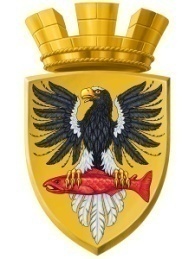 Р О С С И Й С К А Я  Ф Е Д Е Р А Ц И ЯКАМЧАТСКИЙ КРАЙП О С Т А Н О В Л Е Н И ЕАДМИНИСТРАЦИИ ЕЛИЗОВСКОГО ГОРОДСКОГО ПОСЕЛЕНИЯОт  07.12.2018 года                                                                                                           №  2168-п         г.ЕлизовоОб аннулировании адреса объекту незавершенного строительства с кадастровым номером 41:05:0101001:1406, и о присвоении адреса объекту недвижимости – зданию магазина	Руководствуясь статьей 14 Федерального закона от 06.10.2003 № 131-ФЗ «Об общих принципах организации местного самоуправления в Российской Федерации», Уставом Елизовского городского поселения, согласно Правилам присвоения, изменения и аннулирования адресов, утвержденным постановлением Правительства Российской Федерации от 19.11.2014 № 1221, принимая во внимание Разрешение на ввод объекта в экстехнический план здания от 08.11.2018, подготовленный кадастровым инженером Громовым Ю.В.,ПОСТАНОВЛЯЮ:Аннулировать адрес объекту незавершенного строительства с кадастровым номером 41:05:0101001:1406: Россия, Камчатский край, Елизовский муниципальный район, Елизовское городское поселение, Елизово г., Вилюйская ул., зд. 15, уникальный номер адреса объекта адресации в государственном адресном реестре: 72ea9324-d5b1-4865-a261-d0f37a0e2634. Присвоить новый адрес объекту недвижимости – зданию магазина: Россия, Камчатский край, Елизовский муниципальный район, Елизовское городское поселение, Елизово г., Вилюйская ул., зд. 15.Направить настоящее постановление в Федеральную информационную адресную систему для внесения сведений установленных данным постановлением.Муниципальному казенному учреждению «Служба по обеспечению деятельности администрации Елизовского городского поселения» опубликовать (обнародовать) настоящее постановление в средствах массовой информации и разместить в информационно-телекоммуникационной сети «Интернет» на официальном сайте администрации Елизовского городского поселения.Мельникову Ю.В. обратиться в филиал федерального государственного бюджетного учреждения «Федеральная кадастровая палата Федеральной службы государственной регистрации, кадастра и картографии» по Камчатскому краю для внесения изменений уникальных характеристик объектам недвижимого имущества.Контроль за исполнением настоящего постановления возложить на руководителя Управления архитектуры и градостроительства администрации Елизовского городского поселения.Глава администрации Елизовского городского поселения                                                    Д.Б. Щипицын